Kateri učni tip sem?Ob reševanju tega kviza boš izvedel, kateri učni tip si — slušni, vidni ali telesno-gibalni. Obkroži črko pred trditvijo, ki najbolj velja zate.	1 .	Če moram kaj sestaviti, se lotim tako:da navodila preberem glasno in se ob delu pogovarjam s samim seboj.da tiho preberem navodila in si v mislih predstavljam, kateri deli spadajo skupaj.najprej poskušam sestaviti dele skupaj, Šele potem preberem navodila.	2.	Kako bi se najlažje naučil za test?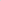 Prosil bi nekoga, da me sprašuje in bi glasno odgovarjal.Bral bi zapiske in pregledal diagrame in slike.Naredil bi si kartončke in ponavljal z njihovo pomočjo.Če si moram zapomniti niz pojmov, si ga najlažje zapomnim, tako da:si ga večkrat glasno ponovim.ga zapišem in si ga vidno predstavljam.se premikam, uporabljam prste in naštevam.Ustreza mi učitelj, ki razlaga snov:tako da natančno pojasni stvari s primeri.tako da uporablja tablo ali projektor.tako da je aktiven in se premika.Ko sem v novem kraju, se znajdem tako, da:koga vprašam za pot.se orientiram po zemljevidu.grem kar sam raziskovat.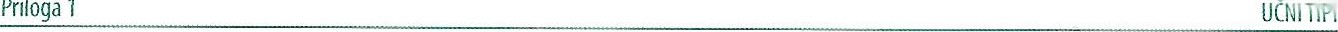 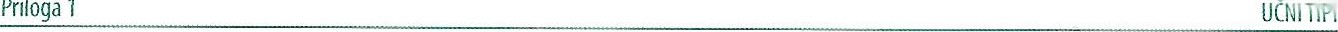 Če sem v dvomih, kako izgovoriti kakšno besedo:jo glasno izgovorim, da ugotovim, ali pravilno zveni.jo zapišem in vidim, če je prav napisana ali ne.jo zapišem in ob pisanju ugotovim, če sem jo zapisal prav.Če se želim zbrati, me moti:če je v prostoru hrup.če je v prostoru veliko gibanja.če moram ves čas sedeti na mestu.V svojem prostem času:rad poslušam glasbo.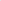 rad berem.se rad gibam, ukvarjam s športom, kolesarim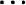 Če mi nekdo kaj pripoveduje:uživam v poslušanju in še sam kaj dodam.si v mislih naslikam dogajanje.mi je dolga razlaga naporna.Če mi nekdo pripoveduje o nekom, ki ga slabo poznam:si zapomnim ime, a pozabim obraz.se spomnim njegovega obraza, pozabim pa ime.se spomnim okoliščin, v katerih sem srečal osebo.